CURRICULUM VITAE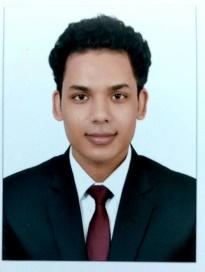 NAME: MANOJ JEENAAddress: Near Nirmala school ,Kathgodam, Nainital (UTTARAKHAND)Postal Code: 263126Date of Birth: 05/dec/1993Gender: MaleMarital status: UnmarriedNationality: INDIANLanguage known: Hindi, EnglishTelephone Number: (+91)8755893383E-mail  address: manojjeena21@gmail.comCAREER OBJECTIVE: To be the part of a reputed organization which provides steady career growth along with job satisfaction, learning and challenging environment which help in utilizing my skills and knowledge and give valuable contribution in the success of organization.EDUCATION QUALIFICATION:High school: St.Theresa SR Sec School, Kathgodam (Uttarakhand) 62 % GradeIntermediate: NATIONAL INSTITUTE OF OPEN SCHOOLING with 53% GradeBachelor’s: IHM GOA - BSc in Hospitality and Hotel Administration Completed in 2017WORK EXPOSURE:Successfully completed Industrial training fromCLARKS INN HOTEL, HALDWANI, NAINITAL(UTTARAKHAND) LEARNED:Get basic knowledge about hotel & hospitality industryLearned to manage day to day tasksWorked as a transcriber(Hindi/English) at Appen.Worked as a QAS (Hindi/English) at Appen.Worked as a Freelancer Translator (English to Hindi) at AppenINTEREST & HOBBIES:CookingListening music Playing cricketTravelingPhotographySKILLS:CommunicationWritingTeam workLeadershipMultitasking